           МИНИСТЕРСТВО НА ЗЕМЕДЕЛИЕТО, ХРАНИТЕ И ГОРИТЕ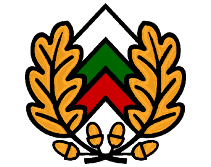 ИЗПЪЛНИТЕЛНА АГЕНЦИЯ ПО ГОРИТЕ      София,  бул. “Христо Ботев” № 55, п. код 1040, тел. централа 98511, факс 981 37 36ИЗВЛЕЧЕНИЕот Протокол № 29/16.09.2021 г.Съдържащо резултати от изпит, проведен на 16.09.2021 г. в гр. София, на лица със средно образование и тези, които са отписани от регистъра по чл. 235 от ЗГ на основание чл. 239, ал. 1, т. 4 – 9 от ЗГ, желаещи да подадат заявления за вписване в регистъра по чл. 235 от ЗГ.На проведеният изпит на 16.09.2021 г. се явиха и бяха допуснати 6 /шест/ кандидати от 9,00 часа и 7 (седем) кандидати от 13,00 часа, от които 6 (шест) са успешно издържали изпита – отговорили вярно на 80 и повече въпроса.№Име и фамилияБрой на правилните отговориИздържалот 9,00 часаот 9,00 часаот 9,00 часаот 9,00 часаАли Шондра83ДАОлга Михайлова76НЕПетьо Маринов88ДАСтанчо Станчев63НЕЦанко Манев81ДАПламен Георгиев90ДАот 13,00 часаот 13,00 часаот 13,00 часаот 13,00 часаАнгелин Петров66НЕАсен Солучков50НЕЙордан Колев62НЕЙосиф Парунев93ДАПламен Кабаков71НЕСтефан Джангозов96ДАСтоян Стоянов79НЕ